Προς Το Πανεπιστήμιο ΘεσσαλίαςΤμήμα Πληροφορικής και Τηλεπικοινωνιών ΑΙΤΗΣΗΌνομα:………………………………………………………………………Επώνυμο: …………………………………………………………………Πατρώνυμο: ……………………………………………………………Α.Μ: …………………………… Τηλ.: ……………………………….Σας παρακαλώ να μου χορηγήσετε Αντίγραφο Πτυχίου περάτωσης σπουδών.ΧΡΗΣΗ:Νόμιμη ΧρήσηΆλλη χρήση................................................Αριθμός Αντιγράφων..................Σας παρακαλώ να μου χορηγήσετε Βεβαίωση Αναλυτικής Βαθμολογίας Πτυχιούχου. ΧΡΗΣΗ:Νόμιμη ΧρήσηΆλλη χρήση................................................Αριθμός Αντιγράφων..................Ο/Η Αιτ…….Ημερομηνία…………………......... Υπογραφή…….……………………………Πανεπιστήμιο Θεσσαλίας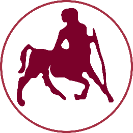 University of ThessalyΤμήμα Πληροφορικής και ΤηλεπικοινωνιώνDepartment of Computer Science and Telecommunications